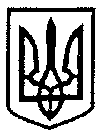 МІНІСТЕРСТВО ОСВІТИ І НАУКИ УКРАЇНИДЕПАРТАМЕНТ ПРОФЕСІЙНО-ТЕХНІЧНОЇ ОСВІТИпр.  Перемоги, 10, м. Київ, 01135, тел. (044) 279-76-88, факс (044) 279-16-56, Е-mail: ukrpto@i.uaВід _17.02.2015_ № 3/3-9-99-15 На № _________ від _____________Департаменти (управління) освіти і науки обласних, Київської міської державних адміністраційПро проведення VІI Всеукраїнськоїолімпіади з робототехнікиВідповідно до наказу Міністерства освіти і науки України від 14.08.2014 № 936 «Про затвердження Плану всеукраїнських і міжнародних організаційно-масових заходів з дітьми та учнівською молоддю на 2014/2015 навчальний рік за основними напрями позашкільної освіти» 16 травня ц.р. у м. Київ Національний центр «Мала академія наук України» спільно з офіційним представником Всесвітньої олімпіади з робототехніки в України ТОВ «Пролего» проводить VІI Всеукраїнську олімпіаду з робототехніки (умови проведення – на сайті олімпіади www.robotica.in.ua).До участі в заході запрошуються команди позашкільних і загальноосвітніх навчальних закладів. До складу команди входять 2-4 особи: 1-3 учасники та 1 керівник. Для участі в заході необхідно до 15 березня заповнити та зареєструвати анкету в он-лайн режимі.Заїзд та реєстрація учасників – 16 травня до 8.30 год. за адресою: м Київ, пл. Спортивна 1, Київський палац спорту.Проїзд від центрального залізничного вокзалу м. Київ: метро до станції «Театральна», далі – до станції «Палац спорту».Виїзд учасників – 16 травня після 19.00 год. Керівників команд просимо завчасно придбати квитки на зворотний шлях.Витрати на відрядження здійснюються за рахунок організації, що відряджає.Відповідальність за життя та здоров'я дітей несуть керівники команд.Детальна інформація – за телефонами: 0 (44) 489-55-80, 577-29-29 (контактні особи – Стоєцька Оксана Людвігівна, Кондратенко Дмитро Анатолійович).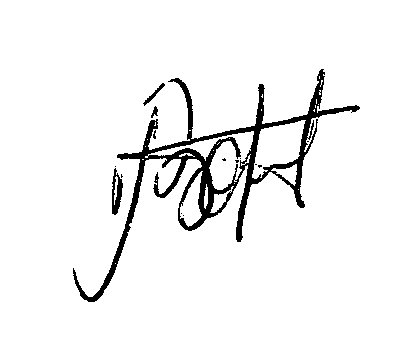 Директор департаменту							        В. В.СупрунБерезіна Н.О. (044) 481-32-31Лісовий О.В. (044) 489-55-10